Senior Policy AnalystInquiries Directorate, Policy, Regulation and CommunitiesUnder the Inquiries Act 2013, the Department of Internal Affairs (DIA) is responsible for administrative matters relating to inquiries thereby supporting inquiries to act independently, impartially, and fairly.    The Inquiries Directorate contains a multidisciplinary team of people responsible for developing policy advice to establish an Inquiry, setting up it, providing administrative support, assisting with the closure, and legacy matters after closure.The role of the Senior Policy Analyst is to support the delivery of high-quality advice to Ministers and Senior Officials in relation to statutory inquiries. This includes leading the delivery of specific pieces of work. A Senior Policy Analyst also assists the Inquiries System and Establishment Manager to coordinate and support the work of others as they complete related policy or multi-disciplinary work. Reporting to: Inquiries System and Establishment ManagerLocation: Wellington Salary range: Policy Band IWhat we do matters – our purposeOur purpose is to serve and connect people, communities and government to build a safe, prosperous and respected nation.In other words, it’s all about helping to make New Zealand better for New Zealanders.How we do things around here – our principlesWorking effectively with MāoriTe Aka Taiwhenua – our Māori Strategic Framework – enables us to work effectively with Māori. Te Aka Taiwhenua is underpinned by our mātāpono – Kotahitanga, Manaakitanga, Whānaungatanga, He Tāngata.As DIA is an agent of the Crown, Te Tiriti o Waitangi/The Treaty of Waitangi is important to everything we say or do. We recognise it as an enduring document central to New Zealand’s past, present and future. Building and maintaining meaningful relationships is important to work effectively with Māori, stakeholders and other agencies.  We accept our privileged role and responsibility of holding and protecting the Treaty of Waitangi / Te Tiriti o Waitangi.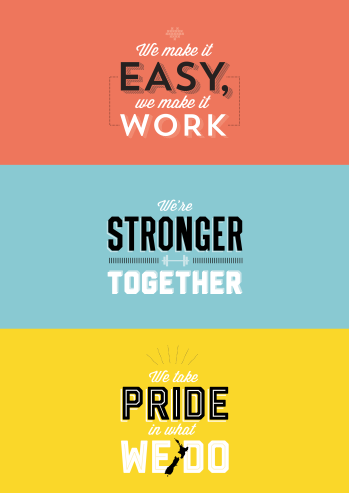 We make it easy, we make it work Customer centredMake things even betterWe’re stronger together Work as a teamValue each otherWe take pride in what we do Make a positive differenceStrive for excellenceWhat you will do to contributeAs a result we will seePolicy AdviceWork independently on significant or multiple pieces of verbal and written policy advice Provide policy advice that is informed by a sound understanding of the policy process, rigorous analysis, effective quality assurance and a wide cross-sectoral focus consistent with Public Service best practice Make sound judgements on controversial or critical issues using the best available business data and information Effectively lead the completion of policy work and develop the policy analysis capabilities of others Provide input into the development and maintenance of best practice systems, documentation and quality assurance processes for inquiriesProvide advice on addressing legacy issues related to inquiries.Provide monitoring of performance of inquiries and contribute to reporting requirements.  Outputs are delivered on time, within budget and to agreed quality standards, including sound engagement practices High quality, influential policy advice is provided Decisions / judgements are made based on accurate and high quality research and documentation Quality assurance processes are well understood and consistently followed Managing Critical Deliverables Scope pieces of work, often at pace, and through this process, assist other policy project team members to determine how their skills could be best used Effectively manage deliverables including developing a timeline, key milestones, consultation processes, risk analysis, and identifying and managing resourcing requirements Identify and consult with key stakeholders to ensure strategies are developed to gain buy-in and commitment to desired outcomes Provide accurate reporting on the current status of work; evaluate the outcome of the work; develop (with support from others if required) a culture of continuous improvement; and deliver in accordance with agreed timelines and quality standards Undertake review and evaluation Staff will have a clear line of sight between their work and the direction of the team Risks to delivery of agreed work objectives are spotted early and managed appropriately Outputs are delivered on time, within budget and to agreed quality standards The Inquiries System and Establishment Manager and Inquiries Directorate are kept informed of progress Work Practices Produce high quality policy advice in accordance with quality standards and within agreed timelines Ensure accurate data is captured into the time recording system, and any other systems such as the Ministerial and Cabinet databases Represent the Inquiries Directorate by participating in organisation wide initiatives The analysis of allocated work is clearly aligned to the direction set for the Inquiries Directorate, the Department’s Priorities and Focus Areas and is future focused All the Department’s corporate policies and processes are complied with Accurate communication and information is passed at all times in a professional manner The Inquiries System and Establishment Manager is kept informed of emerging issues Coaching othersProvide direction on the strategic content, approach and engagement with key stakeholders to less experienced Policy AnalystsWhen required, review draft pieces of work and provide feedback to Policy AnalystsLess experienced Inquiries Directorate staff are provided with direction and support where requiredThe sharing of information, experience, knowledge and ideas is encouragedHealth and safety (for self)Work safely and take responsibility for keeping self and colleagues free from harmReport all incidents and hazards promptlyKnow what to do in the event of an emergencyCooperate in implementing return to work plansA safe and healthy workplace for all people using our sites as a place of work.Health and safety guidelines are followedAdviseCollaborate withInfluenceInformManage/leadDeliver toWho you will work with to get the job doneWho you will work with to get the job doneAdviseCollaborate withInfluenceInformManage/leadDeliver toInternalDCE Policy, Regulation and Communities InternalDCE Shared ServicesInternalGeneral Manager, MASSInternalOther DCEs and GMs across DIAInternalInquiries System and Establishment ManagerInternalInquiry secretariat teamsInternalDirector Inquiries ExternalMinisters and Ministerial Office staffExternalCabinet Committees and Select Committees of ParliamentExternalCentral agenciesExternalThe public sector as a systemYour delegations Your delegations Human Resources and financial delegationsZDirect reports0Your success profile for this roleWhat you will bring specificallyAt DIA, we have a Capability Framework to help guide our people towards the behaviours and skills needed to be successful. The core success profile for this role is Specialist.

Keys to Success:Customer focusContinuous improvementTeamwork and peer relationshipsAction orientedSelf-development and learningFunctional and technical skillsExperience: Experience in providing high quality policy analysis and adviceExperience in working with Ministers, Ministers’ offices and Select CommitteesExperience in peer reviewing or drafting quality responses to Ministerial correspondence, Parliamentary questions, Official Information Act requests, Ombudsmen enquiries, Select Committee questions and briefings to support Ministers’ attendance at meetingsExperience in using project management disciplines and leading policy projectsExperience with appointment processes, budget bids, monitoring and reporting. Knowledge:Understanding of the broader strategic context including the Government’s overall desired outcomes and goals for New ZealandDemonstrated application of the principles of policy development Strong knowledge of government and policy processes and working effectively with Ministers and Cabinet committeeSkills:Excellent written and oral communication skillsThe ability to work collaboratively at pace, without compromising qualityExcellent analytical skills and innovative thinkingProvide high quality advice on complex and controversial mattersAbility to prioritise workload and project manage to an exceptional standardAbility to identify and effectively mitigate risks and consistently use sound judgment on controversial or critical issues using the best evidence availableExcellent relationship management skills and the ability to work at all levels of the organisationsDemonstrated commitment to building policy capability and giving and responding to feedbackOther requirements:University degree or equivalent experienceSecurity Clearance – as required